РЕШЕНИЕРассмотрев проект решения об отчете о выполнении Прогнозного плана приватизации муниципального имущества Петропавловск-Камчатского городского округа на 2019 год и плановый период 2020-2021 годов, утвержденного решением Городской Думы Петропавловск-Камчатского городского округа от 31.10.2018 № 291-р, за 2019 год, внесенный временно исполняющим полномочия Главы Петропавловск-Камчатского городского округа Брызгиным К.В., руководствуясь Федеральным законом от 21.12.2001 
№ 178-ФЗ «О приватизации государственного и муниципального имущества», Федеральным законом от 06.10.2003 № 131-ФЗ «Об общих принципах организации местного самоуправления в Российской Федерации», в соответствии с Решением Городской Думы Петропавловск-Камчатского городского округа от 06.03.2013 № 41-нд «О порядке приватизации имущества, находящегося в муниципальной собственности Петропавловск-Камчатского городского округа» Городская Дума Петропавловск-Камчатского городского округаРЕШИЛА:1. Отчет о выполнении Прогнозного плана приватизации муниципального имущества Петропавловск-Камчатского городского округа на 2019 год и плановый период 2020-2021 годов, утвержденного решением Городской Думы Петропавловск-Камчатского городского округа от 31.10.2018 № 291-р, за 2019 год принять к сведению согласно приложению к настоящему решению.2. Направить настоящее решение в газету «Град Петра и Павла» 
для опубликования.Приложениек решению Городской ДумыПетропавловск-Камчатского городского округаот 08.04.2020 № 643-рОтчет о выполнении Прогнозного плана приватизации муниципального имущества Петропавловск-Камчатского городского округа на 2019 год и плановый период 2020-2021 годов, утвержденного решением Городской Думы Петропавловск-Камчатского городского округа от 31.10.2018 № 291-р, за 2019 год1. Общая информация о выполнении Прогнозного плана приватизации муниципального имущества Петропавловск-Камчатского городского округа на 2019 год и плановый период 2020-2021 годов1.1. Отчет о выполнении Прогнозного плана приватизации муниципального имущества Петропавловск-Камчатского городского округа на 2019 год и плановый период 2020-2021 годов, утвержденного решением Городской Думы Петропавловск-Камчатского городского округа от 31.10.2018 № 291-р, за 2019 год (далее - Прогнозный план приватизации) разработан в соответствии с Федеральным законом от 21.12.2001 № 178-ФЗ «О приватизации государственного и муниципального имущества», Федеральным законом от 06.10.2003 № 131-ФЗ «Об общих принципах организации местного самоуправления в Российской Федерации», Решением Городской Думы Петропавловск-Камчатского городского округа от 06.03.2013 № 41-нд 
«О порядке приватизации имущества, находящегося в муниципальной собственности Петропавловск-Камчатского городского округа».1.2. Согласно Прогнозному плану приватизации в 2019 году подлежали приватизации 3 объекта недвижимого имущества и 22 объекта движимого имущества Петропавловск-Камчатского городского округа, а именно:1.2.1 недвижимое имущество: - нежилые помещения п. 1-11, 13-36, общей площадью 344,0 кв.м., этаж цокольный, адрес объекта: Камчатский край, г. Петропавловск-Камчатский, ул. Капитана Беляева, д. 9/1;- нежилые помещения, общей площадью 110,0 кв.м, этаж цокольный, адрес объекта: Камчатский край, г. Петропавловск-Камчатский, ул. Ключевская, д. 45;- нежилые помещения поз. 1-7 цокольного этажа в здании жилого дома, общей площадью 80,70 кв.м., расположенные по адресу: г. Петропавловск-Камчатский, ул. Океанская, д. 111;1.2.2 движимое имущество:- сегменты от разборки резервуаров и паромазутопровода (металлолом);- автобусы «LOTOS 206», год выпуска: 2018, в количестве 21 шт.1.3. Приватизация муниципального имущества Петропавловск-Камчатского городского округа осуществлялась следующими способами:1.3.1 продажа на аукционе с открытой формой подачи предложений о цене;1.3.2 продажа посредством публичного предложения;1.3.3 продажа без объявления цены;1.3.4 внесение в качестве вклада в уставный капитал акционерного общества.1.4. Начальная цена приватизируемого муниципального имущества определялась в соответствии с Федеральным законом от 29.07.1998 № 135-ФЗ «Об оценочной деятельности в Российской Федерации», Федеральным законом от 05.04.2013 № 44-ФЗ «О контрактной системе в сфере закупок товаров, работ, услуг для обеспечения государственных и муниципальных нужд».Информация об условиях приватизации объектов муниципальной собственности и об итогах приема заявок на участие в аукционе размещалась в информационно-телекоммуникационной сети «Интернет» на официальных сайтах Российской Федерации www.torgi.gov.ru и администрации Петропавловск-Камчатского городского округа, а также публиковалась в газете «Град Петра и Павла».1.5. Всего за 2019 год приватизирован 1 объект недвижимого имущества - нежилые помещения п. 1-11, 13-36, общей площадью 344,0 кв.м., этаж цокольный, адрес объекта: Камчатский край, г. Петропавловск-Камчатский, ул. Капитана Беляева, д. 9/1, на общую сумму 454 545,45 руб. (четыреста пятьдесят четыре тысячи пятьсот сорок пять рублей) 45 копеек.Автобусы «LOTOS 206», год выпуска: 2018, в количестве 21 шт. приватизированы путем внесения в качестве вклада в уставный капитал акционерного общества «Автопарк» (ОГРН 1114101002685) в порядке оплаты размещаемых дополнительных обыкновенных именных акций при увеличении уставного капитала акционерного общества «Автопарк».На основании договора от 12.02.2019 № 1А/2019 «О приобретении в муниципальную собственность обыкновенных именных бездокументарных акций акционерного общества «Автопарк» акционерное общество «Автопарк» передало в собственность Управлению экономического развития и имущественных отношений администрации Петропавловск-Камчатского городского округа акции, размещаемые по закрытой подписке в соответствии с Решением о дополнительном выпуске ценных бумаг Общества, зарегистрированным Банком России 25.01.2019 (далее – акции), а Управление экономического развития и имущественных отношений администрации Петропавловск-Камчатского городского округа оплатило акции движимым имуществом (автобусы «LOTOS 206», год выпуска: 2018, в количестве 21 шт.), перечень которого определен в соответствии с Решением о дополнительном выпуске ценных бумаг Общества, зарегистрированным Банком России 25.01.2019:- категория (тип) акций: обыкновенные именные бездокументарные;- государственный регистрационный номер дополнительного выпуска:
1-01-33016-F-001D; - номинальная стоимость одной акции: 1 000 (одна тысяча) рублей
00 копеек;- цена размещения одной акции: 1 000 (одна тысяча) рублей 00 копеек; - количество акций: 196 140 (сто девяносто шесть тысяч сто сорок) штук; - стоимость акций (общая сумма договора): 196 140 000 (сто девяносто шесть миллионов сто сорок тысяч) рублей 00 копеек.1.6. Из Прогнозного плана приватизации в 2019 году не реализованы:1.6.1 по причине отсутствия поданных заявок от претендентов и признания торгов несостоявшимися (указанное имущество будет включено в Прогнозный план приватизации на 2020 год):- сегменты от разборки резервуаров и паромазутопровода (металлолом), цена объекта движимого имущества согласно отчету о рыночной стоимости составляет: 923 217,50 (девятьсот двадцать три тысячи двести семнадцать рублей) 50 копеек; - нежилые помещения, общей площадью 110,0 кв.м, этаж цокольный, адрес объекта: Камчатский край, г. Петропавловск-Камчатский, ул. Ключевская, д. 45, цена объекта недвижимого имущества согласно отчету о рыночной стоимости составляет: 1 208 350 (один миллион двести восемь тысяч триста пятьдесят) рублей 00 копеек;1.6.2 нежилые помещения поз. 1-7 цокольного этажа в здании жилого дома, общей площадью 80,70 кв.м., расположенные по адресу: г. Петропавловск-Камчатский, ул. Океанская, д. 111, в связи с включением объекта в перечень подлежащих сносу жилых домов, сейсмоусиление или реконструкция которых нецелесообразны, в соответствии постановлением администрации Петропавловск-Камчатского городского округа от 05.11.2013 № 3195 «Об утверждении муниципальной программы «Обеспечение доступным и комфортным жильем жителей Петропавловск-Камчатского городского округа на 2014-2017 годы» (указанное имущество будет исключено из перечня муниципального имущества, подлежащего приватизации в 2020 году).2. Информация об объектах муниципальной собственности Петропавловск-Камчатского городского, включенных в Прогнозный план приватизации, приватизированных в 2019 году3. Информация об объектах муниципальной собственности Петропавловск-Камчатского городского, включенных в Прогнозный план приватизации, приватизация которых не завершена в 2019 году4. Информация об объектах муниципальной собственности Петропавловск-Камчатского городского округа, включенных в Прогнозный план приватизации, приватизация которых произошла в 2018 году5. Информация об объектах муниципальной собственности Петропавловск-Камчатского городского округа, включенных в Прогнозный план приватизации, приватизация которых не произошла в 2019 году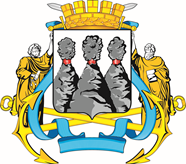 ГОРОДСКАЯ ДУМАПЕТРОПАВЛОВСК-КАМЧАТСКОГО ГОРОДСКОГО ОКРУГАот 08.04.2020 № 643-р28-я сессияг.Петропавловск-КамчатскийОб отчете о выполнении Прогнозного плана приватизации муниципального имущества Петропавловск-Камчатского городского округа на 2019 год и плановый период 2020-2021 годов, утвержденного решением Городской Думы Петропавловск-Камчатского городского округа от 31.10.2018 № 291-р, за 2019 годОб отчете о выполнении Прогнозного плана приватизации муниципального имущества Петропавловск-Камчатского городского округа на 2019 год и плановый период 2020-2021 годов, утвержденного решением Городской Думы Петропавловск-Камчатского городского округа от 31.10.2018 № 291-р, за 2019 годПредседатель Городской ДумыПетропавловск-Камчатскогогородского округа
Г.В. МонаховаНаименование имуществаАдрес объектаПлощадькв.м.ИсполнениеСпособ продажиДата продажиНачальная стоимость согласно отчету об оценкеруб.Цена продажи руб.Нежилые помещения п. 1-11, 13-36, этаж окольныйг.Петропавловск-Камчатский, ул. Капитана Беляева, д. 9/1344,0 ПроданПродажа без объявления цены30.12.20192 982 305,00454 545,45Наименование имуществаАдрес объектаКоличество, ед. изм.ИсполнениеСпособ продажиНачальная стоимость согласно отчету об оценкеруб.Цена продажи руб.1. Сегменты от разборки резервуаров и паромазутопровода (металлолом)90,77 тоннНе проданыПродажа на аукционе с открытой формой подачи предложений о цене,продажа посредством публичного предложения923 217,500,002. Нежилые помещения цокольного этажа в жилом домег.Петропавловск-Камчатский, ул. Ключевская, д. 45110,0 кв.мНе проданоПродажа на аукционе с открытой формой подачи предложений о цене,продажа посредством публичного предложения1 208 3500,00Наименование имуществаКоличествошт.ИсполнениеСпособ продажиДата продажиНачальная стоимость согласно отчету об оценкеруб.Цена продажи руб.Автобусы «LOTOS 206», год выпуска: 201821 ПроданыВнесение в качестве вклада в уставный капитал акционерного общества12.02.2019196 140 000В порядке оплаты размещаемых дополнительных обыкновенных именных акций при увеличении уставного капитала акционерного общества «Автопарк»Наименование имуществаАдрес объектаПлощадькв.мИсполнениеСпособ продажиДата продажиНачальная стоимость согласно отчета об оценке руб.Цена продажируб.Нежилые помещения поз. 1-7 цокольного этажа в здании жилого домаг.Петропавловск-Камчатский, ул. Океанская, д. 11180,70 Не продан  --15 067,62-